Who’ll Stop The RainJohn Fogerty 1970 (recorded by Creedence Clearwater Revival)INTRO:  / 1 2 3 4 /[F] / [F] / [Dm] / [Dm] / [F] / [F] /[F] Long as I rememberThe [Bb] rain been comin' [F] down[F] Clouds of mystery pourin'Con-[Bb]fusion on the [F] ground[Bb] Good men through the [F] ages[Bb] Tryin' to find the [F] sun[Bb] And I wonder [C] still I wonder[Dm] Who'll stop the [Dm] rain [F][F] I went down VirginiaSeekin’ [Bb] shelter from the [F] storm[F] Caught up in the [Am] fableI [Bb] watched the tower [F] grow[Bb] Five-year plans and [F] new deals[Bb] Wrapped in golden [F] chains[Bb] And I wonder [C] still I wonder[Dm] Who'll stop the [Dm] rain [F] / [F] /[F] Heard the singers playin’[Bb] How we cheered for [F] moreThe [F] crowd had rushed to-[Am]gether[Bb] Tryin’ to keep [F] warm[Bb] Still the rain kept [F] pourin'[Bb] Fallin’ on my [F] ears[Bb] And I wonder [C] still I wonder[Dm] Who'll stop the rain[F] / [F] / [Dm] / [Dm] / [F] / [F] / [Dm] / [Dm] / [F]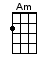 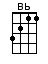 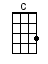 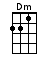 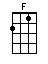 www.bytownukulele.ca